SOCIAL SCIENCES FACULTY COUNCIL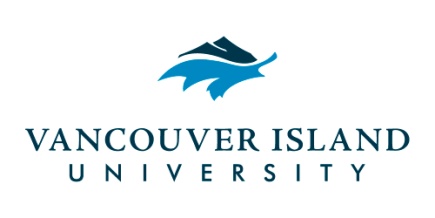 Friday, February 23, 201810:00 a.m. – 11:30 a.m.Bldg. 250, Room 402Minutes of the MeetingAttendance:Call to OrderThe Social Sciences Faculty Council meeting was called to order at 10:06 a.m.Approval of AgendaItem #6 Disability Services will be removed from the agenda.MOTION:  Hopwood, D./McLinTo approve the agenda as amended.						CARRIEDApproval of Minutes Item #10 Senate Update will be reworded as “Sylvie Lafrenière and Elizabeth McLin reported that Senate met last month and it was decided that the Planning and Priorities Committee will form a working group and work on Action Item #11 of the Academic Plan.  The Bachelor of Science, Major in Chemistry was approved by Senate.”MOTION:  Cake/LafrenièreTo approve the minutes from the February 9, 2017 Faculty Council as amended.		CARRIEDStudent RepsAmanda Inglis and Imtiaz Taj reported that an Applied Suicide Intervention Skills Training workshop is in development to help students recognize the risk of suicide. The workshop is designed to assist students in distress and to provide them with available tools and resources to prevent suicide.  The Psychology Club will be hosting a “Positivity Fair” the first Wednesday in April.  The Criminology Students Association is organizing a “who dunnit?” murder mystery fundraiser that will run from March 19-23 with a formal dance on March 24th.Program ChangesChanges to Criminology Diploma were review and discussed.  The change will reflect the accuracy of the English requirements to reduce confusion for students.  Minor edits will be made to the descriptions of the program.Changes to Criminology, Major and Minor were reviewed and discussed.  The change will reflect the accuracy of the English requirements to reduce confusion for students.  A new course will be added to the CRIM grab bag to indicate the expertise of new faculty.  This addition will provide Minor students with a variety of topics to choose from.MOTION: Hopwood, D./LafrenièreTo approve the program changes for Criminology Diploma and Criminology, Major
and Minor as amended.								CARRIEDChanges to SOCI 111 were reviewed and discussed.   SOCI 111 (Intro to Sociology) will indicate that it is equivalent to 3 credits of INTR 102 (Intro to Sociology and Criminology).MOTION: Lafrenière/McLinTo approve the program change for SOCI 111 as amended.			CARRIEDDepartment UpdatesANTH:  The Japanese Problem was a great success.  Imogene Lim was one of the key organizers who brought the performance to VIU on February 19 and 20, 2018.  Thank you to instructor Gillian Anderson for her involvement and to International Education who provided partial funding for the performance.  The performers received free accommodations at the Grand Hotel and they were very thankful. Information: The Japanese language nana means seven and imo means potatoes.   The City of Nanaimo translated in Japanese is Seven Potatoes.  Imogene is searching for another spot on campus to display the Fighting for Justice Exhibit as they have to vacate the library as of March 2, 2018.BA Advising:  Robert Riggan reported that the Counselling Office offers Suicide Awareness Workshops for faculty.  Capacity to Connect is a workshop that supports students in distress and for faculty to learn how to handle difficult situations.  This would be a good workshop to bring forward to a future Faculty Council meeting.  Lynda Patterson mentioned that Project Aurora is gathering information specific to VIU’s Goal Planning System.  Comments can be directed to Karen Blackman, Functional Specialist, Project Aurora at:   Karen.blackman@viu.ca.POLI:  Alex Netherton reported that the Model United Nations Conference held at Vancouver Island University on February 9 and 10, 2018 was very successful.  The BC Political Studies Association is holding an annual student essay competition.  SOCI:  Sylvie Lafrenière shared that the Sociology Department’s annual symposium “Race Relations” will be held on March 14, 2018 (2:30-4:00) and everyone is welcome to attend.  Two CBAIR students will be going to the 2018 National Conference on Undergraduate Research at University of Central Oklahoma April 4-7, 2018.  And, one student will be going to Sheffield, England in April to attend the British Conference of Undergraduate Research.CRIM:  The Inside Out Instructor Training Institute will be held at the VIU Nanaimo campus on May 28-June 2, 2018.  VIU student Kaitlyn Lafontaine received the 2017 Premier’s Awards for Aboriginal Youth Excellence in Sport.  The Indigenous focus group will meet on March 6.  Beth McLin announced that Criminology will be hosting a welcome back BBQ in the fall.GLBST:  Imogene Lim is a member of the new Chinese-Canadian Community Advisory Committee that was recently announced by Premier John Horgan.GEOG:  The Geography Students’ Union is planning a pub crawl to warm up to the WDCAG 2018 Conference.LBST:  David Livingstone and Maureen Okun are finalizing plans for their Education Abroad trip to Italy.  Libby McGrattan is heading to Toronto on March 1-4 to meet with students at Ryerson University.  Compass Rose undergraduate journal is looking for student volunteers and submissions.  Erica Greenup’s student paper was selected to present at the Undergraduate Research Conference in Quebec. Senate UpdateNo report; Senate will meet next week.Chair’s ReportDiscovery Days will be happening on the Nanaimo Campus February 27, 28 and March 1.  Students from Grade 10, 11 and 12 are coming to us from high schools all over Vancouver Island.  Student attendance is expected to be high this year.  The Social Sciences Open House, coordinated by Janeane MacGillivray, will run on all three days and will require faculty participation.  If interested in participating, please connect with Janeane.The Dean’s office will send an email reminder to faculty that the VIU Graduate Attributes survey is due February 28th.  (It was noted that the due date had been extended slightly for those who need more time to complete the survey).The Summer Session 2018 courses are now being finalized.  A poster is in development to generate publicity for Social Sciences Summer Session course offerings.  The BA Advisors will receive a list of courses to inform students about course availability in the Summer Session.  To keep a course running, we need 23 or more students enrolled.  The student enrolment for SS18 courses will be monitored closely by Dean Brimacombe.  Changes are being considered for Summer Session courses next year.  There is a plan to increase summer course offerings, change the cost recovery model (courses will run like Fall and Spring semesters), and the process for faculty seeking special permission to teach in summer (workload exchange) will no longer be in place.Dean Brimacombe attended her first VIU Convocation at the Port Theatre on February 2, 2018.  The following is a list of some of the committees Dean Brimacombe serves on:Inter-campus Collaboration Task ForceInterdisciplinary Studies ProgramGraduate StudiesResearch Centers, Institutes and Labs at VIUHiring for the CUPE Faculty Secretary position is being finalised and an announcement of the successful candidate will go out next week.  Elizabeth gave thanks to the hiring committee members Hanna Wilson, Libby McGrattan, Janeane MacGillivray and Debbie VanderHoek for their involvement.Other BusinessRobert Riggan spoke to the Registrar about a unique, high-achieving student in Social Sciences (a likely candidate for the Governor-General award) who does not want to attend Convocation. Robert raised the question of recognition for this student.AdjournmentMOTION:  Lafrenière /Hopwood, D.That the Social Sciences Faculty Council meeting be adjourned at 11:15 am.		CARRIEDNext Meeting:Friday, March 9, 2018 (Update:  the March 9th meeting has been cancelled).Voting MembersVoting MembersVoting MembersPresentAbsentElizabeth Brimacombe	Dean and ChairElizabeth Brimacombe	Dean and ChairElizabeth Brimacombe	Dean and Chair√Deborah Matheson	Vice-Chair/Chair of PsychologyDeborah Matheson	Vice-Chair/Chair of PsychologyDeborah Matheson	Vice-Chair/Chair of Psychology√Dave Hopwood 	Chair, AnthropologyDave Hopwood 	Chair, AnthropologyDave Hopwood 	Chair, Anthropology√Beth McLin	Chair, CriminologyBeth McLin	Chair, CriminologyBeth McLin	Chair, Criminology√Dave Cake	Chair, GeographyDave Cake	Chair, GeographyDave Cake	Chair, Geography√Laura Suski	Chair, Global StudiesLaura Suski	Chair, Global StudiesLaura Suski	Chair, Global Studies√Imogene Lim (Laura Suski’s replacement)	Professor, Global StudiesImogene Lim (Laura Suski’s replacement)	Professor, Global StudiesImogene Lim (Laura Suski’s replacement)	Professor, Global Studies√Maureen Okun 	Co - Chair, Liberal StudiesMaureen Okun 	Co - Chair, Liberal StudiesMaureen Okun 	Co - Chair, Liberal Studies√David Livingstone	Co - Chair, Liberal Studies David Livingstone	Co - Chair, Liberal Studies David Livingstone	Co - Chair, Liberal Studies √Carolyn Swanson	Chair, PhilosophyCarolyn Swanson	Chair, PhilosophyCarolyn Swanson	Chair, Philosophy√Alex Netherton	Chair, Political StudiesAlex Netherton	Chair, Political StudiesAlex Netherton	Chair, Political Studies√Sylvie Lafrenière	Chair, SociologySylvie Lafrenière	Chair, SociologySylvie Lafrenière	Chair, Sociology√Pam Shaw	Director, MCPPam Shaw	Director, MCPPam Shaw	Director, MCP√Robert Riggan (one vote between the two advisors)	B.A. AdvisorRobert Riggan (one vote between the two advisors)	B.A. AdvisorRobert Riggan (one vote between the two advisors)	B.A. Advisor√Lynda Patterson	B.A. AdvisorLynda Patterson	B.A. AdvisorLynda Patterson	B.A. Advisor√Linda Derksen	Member at LargeLinda Derksen	Member at LargeLinda Derksen	Member at Large√Michele Patterson	Member at LargeMichele Patterson	Member at LargeMichele Patterson	Member at Large√Tasha Scott	Member at LargeTasha Scott	Member at LargeTasha Scott	Member at Large√Jeff Nicol	Member at LargeJeff Nicol	Member at LargeJeff Nicol	Member at Large√Amanda Inglis (CRIM)	Student RepresentativeAmanda Inglis (CRIM)	Student RepresentativeAmanda Inglis (CRIM)	Student Representative√Imtiaz Taj (PSYC)	Student RepresentativeImtiaz Taj (PSYC)	Student RepresentativeImtiaz Taj (PSYC)	Student Representative√1313Quorum = 10    Quorum = 10    Quorum = 10    1313Recorder:  Debbie VanderHoek, Administrative Assistant to the DeanRecorder:  Debbie VanderHoek, Administrative Assistant to the DeanRecorder:  Debbie VanderHoek, Administrative Assistant to the Dean